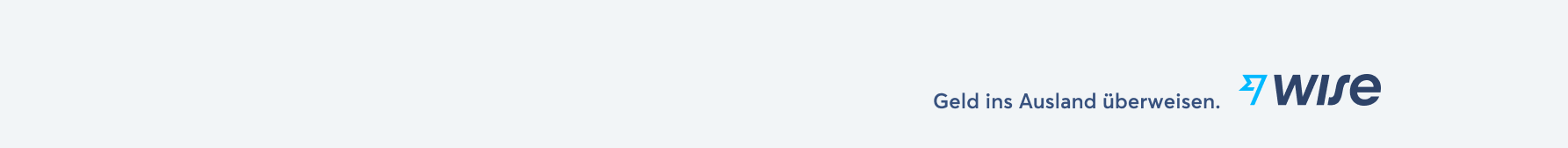 ANVONFirmennameFirmennameFirmennameFirmennameFirmennameFirmennameStraße, HausnummerStraße, HausnummerStraße, HausnummerStraße, HausnummerStraße, HausnummerStraße, HausnummerPLZ, OrtPLZ, OrtPLZ, OrtPLZ, OrtPLZ, OrtPLZ, OrtLandLandLandLandLandLandTelefonnummerTelefonnummerTelefonnummerTelefonnummerTelefonnummerTelefonnummeremail@email.deemail@email.deemail@email.demusterfirma.demusterfirma.demusterfirma.deRechnungRechnungRechnungRechnung Nr. 2020-12-1001Rechnung Nr. 2020-12-1001Rechnung Nr. 2020-12-1001Kunden-Nr.: 1078Kunden-Nr.: 1078Kunden-Nr.: 1078Datum: 12.12.2020Datum: 12.12.2020Bitte bei Zahlungen und Schriftverkehr angeben!Bitte bei Zahlungen und Schriftverkehr angeben!Bitte bei Zahlungen und Schriftverkehr angeben!POSLEISTUNGLEISTUNGEINZELPREISEINZELPREISANZAHLANZAHLGESAMTPREIS1MusterproduktMusterprodukt0.00€0.00€220.00€2MusterproduktMusterprodukt0.00€0.00€110.00€3MusterproduktMusterprodukt0.00€0.00€110.00€4MusterproduktMusterprodukt0.00€0.00€110.00€5MusterproduktMusterprodukt0.00€0.00€110.00€6MusterproduktMusterprodukt0.00€0.00€110.00€7MusterproduktMusterprodukt0.00€0.00€110.00€NETTOBETRAG0.00€RABATT0.00€MWST0%0.00€HINWEISEHINWEISEBitte überweisen Sie den Rechnungsbetrag innerhalb von 14 Tagen auf unser unten genanntes Konto.Bitte überweisen Sie den Rechnungsbetrag innerhalb von 14 Tagen auf unser unten genanntes Konto.RECHNUNGSBETRAGRECHNUNGSBETRAGRECHNUNGSBETRAGBitte überweisen Sie den Rechnungsbetrag innerhalb von 14 Tagen auf unser unten genanntes Konto.Bitte überweisen Sie den Rechnungsbetrag innerhalb von 14 Tagen auf unser unten genanntes Konto.0.00€0.00€0.00€MusterfirmaKreditinstitut: WiseKreditinstitut: WiseKreditinstitut: WiseUSt-ID:USt-ID:USt-ID:USt-ID:USt-ID:USt-ID:Inh. Max MustermannIBAN: IBAN: IBAN: IBAN: HRB:HRB:HRB:HRB:HRB:HRB:HRB:Musterstraße 78BIC: BIC: BIC: BIC: Amtsgericht: CharlottenburgAmtsgericht: CharlottenburgAmtsgericht: CharlottenburgAmtsgericht: CharlottenburgAmtsgericht: CharlottenburgAmtsgericht: CharlottenburgAmtsgericht: CharlottenburgAmtsgericht: Charlottenburg12345 MusterhausenKto. Inh.: Max MustermannKto. Inh.: Max MustermannKto. Inh.: Max MustermannKto. Inh.: Max MustermannTel: +49 6123 123456E-Mail: info@muster.de